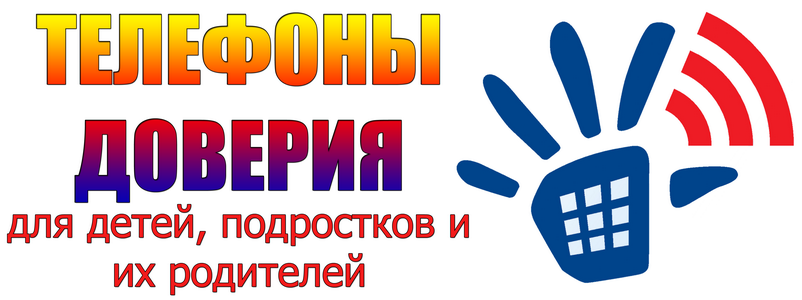 Центры дружественного отношения к подросткамМогилевской областиЦДП «Импульс» УЗ «Бобруйская городская детская больница» филиал детская поликлиника № 2 (г. Бобруйск, ул. Советская, д. 116)тел.8 (0225) 70-43-53ЦДП «Альтернатива» Филиал № 4 УЗ «Могилевская детская поликлиника» (г. Могилев, ул. Симонова, д. 55 б)тел. 8 (0222) 48-88-42, факс 8 (0222) 48-40-76ЦДП «Ритм» УЗ «Горецкая центральная районная больница» (пр-т Интернациональный, д. 2, г. Горки,)тел. 8 (02233) 7-64-04ЗНАЙТЕ, НЕРАЗРЕШИМЫХ ПРОБЛЕМ НЕ БЫВАЕТРеспубликанская«Детская телефонная линия»8-801-100-1611Телефон доверия учреждения здравоохранения "Могилевская областная психиатрическая больница"8-0222-71-11-61